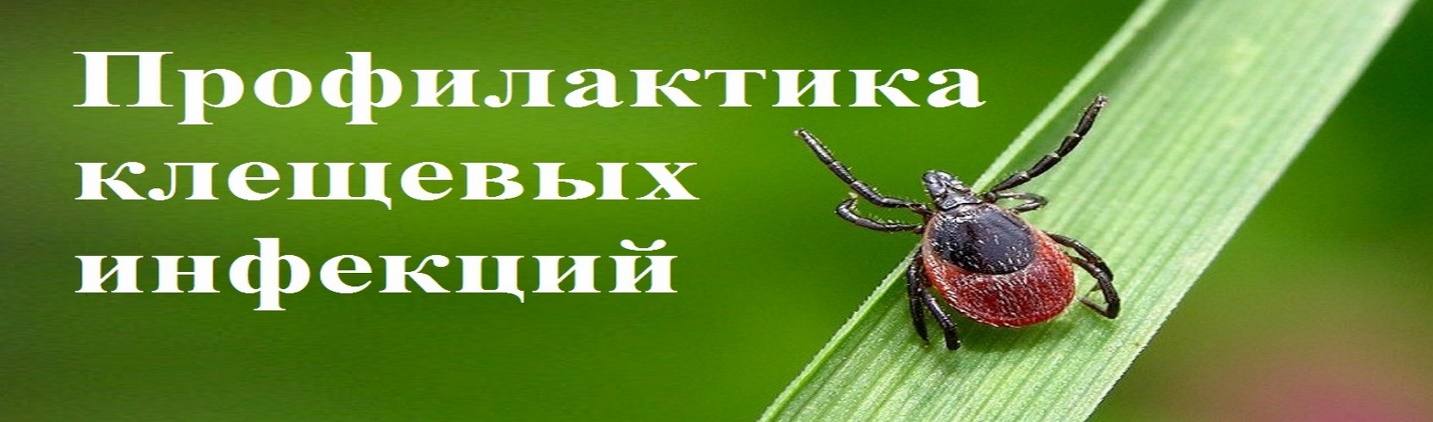 Обращаем Ваше внимание, что вместе с пробуждением природы пробудились и клещи. Именно в апреле, а также и в сентябре - октябре наблюдается пик активности этих опасных для человека насекомых.Как происходит заражение?Клещи, находясь на ветках или траве, при приближении животного или человека могут прицепиться к нему, а потом добраться до открытых участков кожи, чаще всего - шея, волосистая часть головы, спина, подмышечные и паховые области и др.Слюна клеща содержит обезболивающее вещество, поэтому укус его безболезнен, и длительное время не заметен. Вместе со слюной зараженные клещи передают в кровь человека или животного не только вирус клещевого энцефалита, но в некоторых случаях спирохеты, которые вызывают заболевание, клинически сходное с клещевым энцефалитом – клещевой боррелиоз.Какие основные признаки болезни?Болезнь начинается остро, сопровождается ознобом, сильной головной болью, резким подъемом температуры до 38-39 градусов, тошнотой, рвотой. Беспокоят мышечные боли, которые наиболее часто локализуются в области шеи и плеч, грудного и поясничного отдела спины, конечностей. При несвоевременном лечении человека, заболевание крымской геморрагической лихорадкой может быть смертельным, поэтому при укусах клещами необходимо сразу же обратиться в медицинское учреждение.Лучшая защита от клещей – это соблюдение техники безопасности:Не рекомендуется без особой надобности залезать в непроходимые чащи низкорослого кустарника.Перемещаясь	по	лесу,	не	срывайте	веток,	этим	действием,	вы стряхиваете на себя клещей.Ноги должны быть полностью прикрыты.Спортивные трико, штаны должны быть заправлены в носки.Обязательно наличие головного убора.Длинные волосы желательно спрятать под головной убор.После похода по лесу, необходимо проверить, и стряхнуть как верхнюю одежду, так и нижнее белье.Осмотреть все тело.Обязательно расчесать волосы мелкой расческой.Кто подвержен заражению?К заражению клещевым энцефалитом восприимчивы все люди, независимо от возраста и пола.Удалять клещей самостоятельно не желательно! В случае необходимости снимать их желательно в медицинских перчатках или прикрыв клеща тонким полиэтиленом и очень осторожно, чтобы не раздавить и не оторвать хоботок, клеща взять большим и указательным пальцами, легко повернуть направо, налево и вытащить; ранку обработать йодом, а клеща поместить во флакон и обязательно доставить в филиал ФБУЗ «Центр гигиены и эпидемиологии в Ростовской области» в г. Белая Калитва расположенный по адресу: г. Белая Калитва, ул. Коммунистическая д.23А.